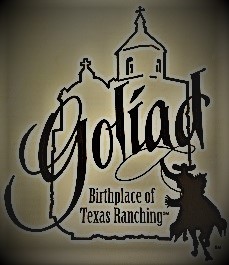 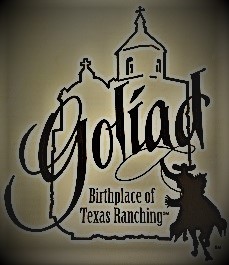 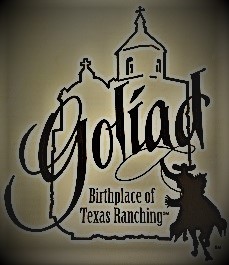 Date: January 5th, 2024Dear Goliad County Fair Parade Entrant:We cordially invite you to attend the Goliad County Fair Parade on Saturday, March 16th, 2024 at 10:30 a.m. Please complete the enclosed Entry Form and return to us by March 11th, 2024 via mail or email. Please be sure to include a phone number for after-hours contact in case of inclement weather.Check-in time begins at 9:15 a.m. at the Goliad County Fairgrounds. All parade entries wanting to be judged need to be in place and ready by 9:45 a.m.  The parade will begin, rain or shine, promptly at 10:30 a.m.Goliad County Fair Parade Rules1.	 Judging will begin at 9:45 a.m. All entries and riders must be set up and in place and remain there until all 	judging has been completed. Any entry that does not have participants in place will NOT be judged.2. 	Youth MUST be accompanied by an adult throughout the entire parade and disbanding. This adult is 	responsible for the participant(s) and their actions.3. 	No articles (candy, flyers, promotional items, etc.) may be thrown or handed from the float and/or vehicle. 	Please abide by this rule for the safety of participants and spectators.4. 	No participants may disembark from any float/vehicle, nor may any entry allow a spectator to mount the 	float/vehicle during the parade.5. 	Vehicles must be driven by a licensed or certified driver.6. 	NO alcoholic beverages may be consumed by the driver or participants before or during the parade. If a 	driver is seen consuming alcohol before or during the parade, the entry will be removed from the lineup.7. 	All equine must have a current negative coggins. 8. 	 For everyone’s safety, please drive slowly, safely and respectfully.Any exception to these rules will need to be approved by the Goliad County Fair Association Executive Board.The Goliad County Fair Parade Chairman has the right to refuse entry of a float, unit or individual if the entry does not conform to the standards of the Goliad County Fair Association. Failure to comply to any of the stated rules will result in removal from the parade lineup.We look forward to seeing you Saturday, March 16th, 2024 !!